ЧЕРКАСЬКА ОБЛАСНА РАДАГОЛОВАР О З П О Р Я Д Ж Е Н Н Я12.05.2020                                                                               № 188-рПро виконання обов’язківСТОРОЖЕНКО-СІРЕНКО Н.І.Відповідно до статті 55 Закону України «Про місцеве самоврядування
в Україні», підпункту 3 пункту 3 рішення обласної ради від 16.12.2016
№ 10-18/VIІ «Про управління суб’єктами та об’єктами спільної власності територіальних громад сіл, селищ, міст Черкаської області» (із змінами),
пункту 6 Порядку проведення конкурсного відбору кандидатів на посади керівників підприємств, установ, закладів спільної власності територіальних громад сіл, селищ, міст Черкаської області, затвердженого рішенням обласної ради від 07.09.2018 № 24-10/VIІ (зі змінами), враховуючи лист Управління
у справах сім’ї, молоді та спорту Черкаської обласної державної адміністрації від 06.05.2020 № 8435/02/14/01-09:1. ПРИЗНАЧИТИ СТОРОЖЕНКО-СІРЕНКО Наталію Іванівну виконуючою обов’язки директора комунального закладу «Школа вищої спортивної майстерності» Черкаської обласної ради з 13 травня 2020 року
до призначення на цю посаду керівника в установленому порядку.2. Контроль за виконанням розпорядження покласти на першого заступника голови обласної ради ТАРАСЕНКА В.П. та юридичний відділ виконавчого апарату обласної ради.Підстава: заява СТОРОЖЕНКО-СІРЕНКО Н.І. від 12.05.2020.Голова									А. ПІДГОРНИЙ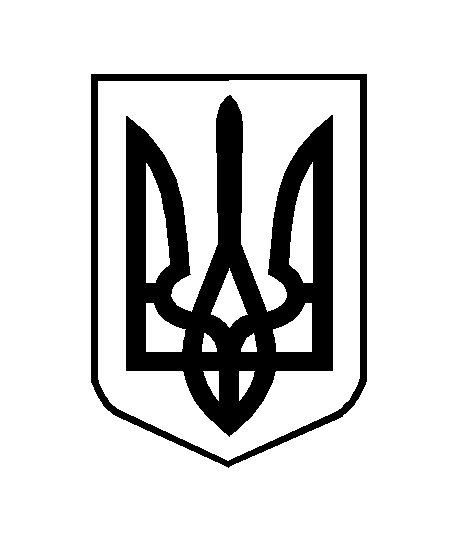 